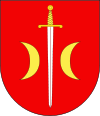 reprezentowana przez Burmistrza Terespolaw postępowaniu o udzielenie zamówienia publicznego na zadanie pn.:„Zakup materiałów budowlanych na budowę chodników w pasach drogowych ulic miejskich: Błotków, Lipowa, Pocieja, Stacyjna, Łąkowa, Asnyka, Czerwonego Krzyża, Kraszewskiego, Topolowa w Terespolu z podziałem na części:1)Zakup i dostawa materiałów budowlanych do budowy chodników.2) Zakup i dostawa piachu do budowy chodników.w ramach zadania Przebudowa chodników na terenie miasta Terespol”(Znak postępowania: IP.271.2.2023.JL)ZATWIERDZAM					Burmistrz Terespola- Jacek Danieluk……………………………….………….………..(podpis Kierownika Zamawiającego)Terespol, dnia 15 marca 2023 rNazwa oraz adres Zamawiającego.	Gmina Miasto Terespol zwana dalej łącznie „Zamawiającym”ul. Czerwonego Krzyża 26, 21-550 Terespol, NIP: 5372627028, REGON: 030237463,tel.: +48 (83) 375 20 36, fax: +48 (83) 375 23 27,Adres poczty elektronicznej: um@terespol.plAdres strony internetowej Zamawiającego: https://platformazakupowa.pl/pn/terespolStrona internetowa prowadzonego postępowania, na której udostępniane 
będą zmiany i wyjaśnienia treści SWZ oraz inne dokumenty zamówienia bezpośrednio związane z postępowaniem o udzielenie zamówienia [URL]: https://platformazakupowa.pl/pn/terespolGodziny pracy: poniedziałek od 7:30 do 16:00, wtorek-czwartek od 7:30 do 15:30,piątek od 7:30 do 15:00 z wyłączeniem dni ustawowo wolnych od pracy.Tryb udzielenia zamówienia.Niniejsze postępowanie o udzielenie zamówienia publicznego prowadzone jest  na podstawie przepisów ustawy w trybie podstawowym w którym w odpowiedzi na ogłoszenie o zamówieniu oferty mogą składać wszyscy zainteresowani wykonawcy,    a następnie zamawiający wybiera najkorzystniejszą ofertę bez przeprowadzenia negocjacji (art. 275 pkt 1 ustawy). Zamawiający nie przewiduje możliwości wyboru najkorzystniejszej oferty z możliwością prowadzenia negocjacji (art. 275 pkt 2) ustawy).Wartość zamówienia.Niniejsze zamówienie jest zamówieniem klasycznym w rozumieniu art. 7 pkt 33) ustawy. Wartość zamówienia nie przekracza progów unijnych w rozumieniu art. 3 ustawy.Słownik.Użyte w niniejszej SWZ (oraz w załącznikach) terminy mają następujące znaczenie:„ustawa” – ustawa z dnia 11 września 2019 r. Prawo zamówień publicznych 
(Dz. U. z 2022 r. poz. 1710 z późn. zm.),„SWZ” – niniejsza Specyfikacja Warunków Zamówienia, „zamówienie” – zamówienie publiczne będące przedmiotem niniejszego postępowania,„postępowanie” – postępowanie o udzielenie zamówienia publicznego, którego dotyczy niniejsza SWZ,„Zamawiający” – Gmina Miasto Terespol, „Wykonawca” – należy przez to rozumieć osobę fizyczną, osobę prawną albo jednostkę organizacyjną nieposiadającą osobowości prawnej, która oferuje na rynku wykonanie robót budowlanych lub obiektu budowlanego, dostawę produktów lub świadczenie usług lub ubiega się o udzielenie zamówienia, złożyła ofertę lub zawarła umowę w sprawie zamówienia publicznego,„RODO” - rozporządzenie Parlamentu Europejskiego i Rady (UE) 2016/679                       z dnia 27 kwietnia 2016 r. w sprawie ochrony osób fizycznych w związku                             z przetwarzaniem danych osobowych i w sprawie swobodnego przepływu takich danych oraz uchylenia dyrektywy 95/46/WE (ogólne rozporządzenie o ochronie danych) (Dz. Urz. UE L 119 z 04.05.2016, str. 1),„platforma zakupowa”– elektroniczna platforma komercyjna 
oferująca w szczególności dostęp do formularzy umożliwiających komunikację Wykonawcy z Zamawiającym - Gminą Miasto Terespol ul. Czerwonego Krzyża 26, 21-550 Terespol, zwana dalej łącznie „ZamawiającymInstrukcja użytkownika – Instrukcja użytkownika platformy zakupowej dostępna na stronie: https://platformazakupowa.pl/strona/45-instrukcje zawierająca wiążące Wykonawcę informacje związane z korzystaniem z platformy zakupowej w szczególności opis sposobu składania/zmiany/wycofania oferty w niniejszym postępowaniu.  Wykonawca zobowiązany jest zapoznać się z ww. Instrukcją i postępować wg zasad w niej wskazanych dedykowanych dla Wykonawcy. Wykonawca ubiegając się o udzielenie zamówienia w szczególności składając ofertę akceptuje zasady korzystania z platformy zakupowej wskazane w Instrukcji użytkownika i SWZ. Wykonawca powinien dokładnie zapoznać się z niniejszą SWZ i złożyć ofertę zgodnie z jej wymaganiami.Wykonawca powinien dokładnie zapoznać się z niniejszą SWZ i złożyć ofertę zgodnie z jej wymaganiami.Zamawiający nie przewiduje wyboru najkorzystniejszej oferty z możliwością prowadzenia negocjacji.Zamawiający informuje, iż zamówienie jest finansowane ze własnych. „Zakup materiałów budowlanych na budowę chodników w pasach drogowych ulic miejskich: Błotków, Lipowa, Pocieja, Stacyjna, Łąkowa, Asnyka, Czerwonego Krzyża, Kraszewskiego, Topolowa w Terespolu z podziałem na części:1)Zakup i dostawa materiałów budowlanych do budowy chodników.2) Zakup i dostawa piachu do budowy chodników.w ramach zadania Przebudowa chodników na terenie miasta Terespol”Zakres rzeczowy przedmiotu zamówienia obejmuje w szczególności: Część nr 1: Zakup i dostawa materiałów budowlanych do budowy chodników.Część nr 2: Zakup i dostawa piachu do budowy chodników.Wymagania dotyczące przedmiotu zamówienia wymienione  w części 1:kostka brukowa, betonowa wibroprasowana o kształcie prostokąta o wym. 20x10cm, grubości 6cm i 8 cm, kolor szary i czerwony, struktura wyrobu zwarta, bez pęknięć, plam i ubytków; powierzchnia górna równa i szorstka; krawędzie równe i proste; tolerancja wymiarów:  długość i szerokość ±3mm, grubość ±5mm; wytrzymałości na ściskanie nie mniejsza niż  50 MPa, nasiąkliwość max. 5%, ścieralność max. 4mm, gatunek I - nowa.W przypadku ujawnienia wad typu pęknięcia lub ubytków w dostarczonym materiale, Zamawiający żądać będzie jego wymiany na nowy (bez wad) na koszt Dostawcy.obrzeża betonowe wibroprasowane z betonu B-35, o wym. 100x20cm, grubości 6 cm, kolor szary, powierzchnia bez pęknięć, ubytków, plam; krawędzie równe, proste; tolerancja w wymiarach: długość i szerokość ± 3 mm, grubość ± 5mm, gatunek I. Szczerby  i uszkodzenia ograniczających powierzchnie górne (ścieralne) krawędzi i naroży ograniczających pozostałe powierzchnie: liczba, max 2; długość max ; głębokość max 6 mm. – nowe.W przypadku ujawnienia wad typu pęknięcia lub ubytków w dostarczonym materiale, Zamawiający żądać będzie jego wymiany na nowy (bez wad) na koszt Dostawcy.krawężnik drogowy i najazdowy wibroprasowany z betonu B-35; o wym. 100x30cm, grubości 15cm; o wym. 100x22cm, grubości 15cm; powierzchnia bez pęknięć, ubytków   i plam; krawędzie równe i proste, gatunek I - nowy. W przypadku ujawnienia wad typu pęknięcia lub ubytków w dostarczonym materiale, Zamawiający żądać będzie jego wymiany na nowy (bez wad) na koszt Dostawcy.cement: portlandzki klasy nie mniejszej niż 32,5 odpowiadający wymaganiom PN-EN-197-1Poprzez sformułowanie dostawa cementu portlandzkiego 32,5 należy rozumieć: sprzedaż cementu Zamawiającemu, jego załadunek, transport oraz rozładunek na wskazanych punktach na terenie Miasta Terespol. Cement powinien posiadać okres przydatności do wbudowania przez min. 3 miesięcy od dnia dostarczenia Zamawiającemu. Cement winien być pakowany w worki papierowe o wadze do 25 kg i transportowane na paletach zbiorczych do 1,4 t., które winny być zabezpieczone przed zamoknięciem.Cement może być przewożony samochodami samowyładowczymi, sprawnymi technicznie. Dostawca jest zobowiązany do stosowania jedynie takich środków transportu, które nie wpłyną niekorzystnie na  jakość przewożonego materiału. Dostawca powinien dostosować się do obowiązujących ograniczeń (m.in. odnośnie obciążeń osi pojazdu) podczas transportu materiału po drogach publicznych. Wraz 
z każdą dostawą cementu Dostawca zobowiązany będzie do dostarczenia Zamawiającemu oryginalnych dowodów dostawy WZ. Brak dostarczenia ww. dokumentu daje Zamawiającemu prawo do odmowy odbioru cementu.Dostawca jest także odpowiedzialny za: jakość wykonanych robót transportowych, zapewnienia bezpieczeństwa na terenie prowadzonych prac transportowo-rozładunkowych, metody użyte przy robotach oraz ich zgodność z obowiązującymi przepisami i normami. Ponadto na Dostawcy spoczywają następujące obowiązki: - zapewnienia odpowiedniego oznakowania samochodów transportowych sygnałami błyskowymi barwy żółtej, Dostawca ponosi pełną odpowiedzialność za szkody powstałe z tego tytułu. - nie naruszania własności i innych praw osób trzecich, - ubezpieczenia robót z tytułu szkody, które mogą zaistnieć w związku z określonymi zdarzeniami losowymi oraz od odpowiedzialności cywilnej,- wyłączną odpowiedzialność z tytułu ewentualnego uszkodzenia istniejących instalacji naziemnych 
i podziemnych,- przestrzegania przepisów BHP, o ruchu drogowym oraz prawa budowlanego.Wymagania dotyczące przedmiotu zamówienia wymienione  w części 2:piasek: naturalny PN-B-11113,  gatunek 2, o frakcji do 2 mm, bez zanieczyszczeń; Poprzez sformułowanie dostawa piasku fr. 0-2 należy rozumieć: sprzedaż kruszywa Zamawiającemu, jego załadunek, transport oraz rozładunek na wskazanych drogach bądź punktach na terenie Miasta Terespol. Piach nie może zawierać zanieczyszczeń w postaci: drutów, gwoździ, szkła a także innych zanieczyszczeń (niesortowane kruszywo, margiel, glina itp.) oraz nie może zawierać elementów szkodliwych dla środowiska (azbest, popioły, itp.). W przypadku ujawnienia w zawartości piachu takich zanieczyszczeń, Zamawiający żądać będzie ich usunięcia na koszt Dostawcy lub nie przyjmie dostawy. Materiał może być przewożony samochodami samowyładowczymi, sprawnymi technicznie. Dostawca jest zobowiązany do stosowania jedynie takich środków transportu, które nie wpłyną niekorzystnie na  jakość przewożonego materiału. Dostawca powinien dostosować się do obowiązujących ograniczeń (m.in. odnośnie obciążeń osi pojazdu) podczas transportu materiału po drogach publicznych. Dostawa obejmuje również ważenie kruszywa przy wykonywanym załadunku. Wraz z każdą dostawą piachu Dostawca zobowiązany będzie do dostarczenia Zamawiającemu oryginalnych dokumentów ważenia kruszywa oraz dowodów dostawy WZ. Brak dostarczenia ww. dokumentów daje Zamawiającemu prawo do odmowy odbioru kruszywa. Zamawiający zastrzega możliwość dokonania doraźnej kontroli wagi dostarczonego kruszywa.Dostawca jest także odpowiedzialny za: jakość wykonanych robót transportowych, zapewnienia bezpieczeństwa na terenie prowadzonych prac transportowo-rozładunkowych, metody użyte przy robotach oraz ich zgodność z obowiązującymi przepisami i normami. Ponadto na Dostawcy spoczywają następujące obowiązki: - zapewnienia odpowiedniego oznakowania samochodów transportowych sygnałami błyskowymi barwy żółtej, Dostawca ponosi pełną odpowiedzialność za szkody powstałe z tego tytułu. - nie naruszania własności i innych praw osób trzecich, - ubezpieczenia robót z tytułu szkody, które mogą zaistnieć w związku z określonymi zdarzeniami losowymi oraz od odpowiedzialności cywilnej,- wyłączną odpowiedzialność z tytułu ewentualnego uszkodzenia istniejących instalacji naziemnych i podziemnych,- przestrzegania przepisów BHP, o ruchu drogowym oraz prawa budowlanego.Dostarczenie materiałów wymienionych w pkt. a), b), c), d) i e) obejmuje następujące czynności: - produkcja materiałów zgodnie ze sztuką budowlaną (wraz z ich sezonowaniem), - załadunek materiałów z miejsca jego składowania przez Dostawcę, - dostarczenie materiałów budowlanych i rozładunek na place w Mieście Terespol wskazane przez Zamawiającego - rozładunek zamówionego materiału może odbywać się w kilku punktach na terenie miasta Terespol, w zależności od potrzeb Zamawiającego.Termin realizacji zamówień cząstkowych: 2 dni robocze licząc od dnia złożenia zamówienia.W przypadku ujawnienia wad w dostarczonych materiałach budowlanych, Zamawiający żądać będzie ich usunięcia na koszt Dostawcy w stosunku 1:1  lub nie przyjmie dostawy. Wraz z każdą dostarczoną partią materiałów budowlanych Dostawca zobowiązany będzie do dostarczenia Zamawiającemu dowodów dostawy WZ. Brak dostarczenia ww. dokumentów daje Zamawiającemu prawo do odmowy odbioru materiałów.Dostawca jest także odpowiedzialny, za: jakość wykonanych robót transportowych, zapewnienia bezpieczeństwa na terenie prowadzonych prac transportowo-rozładunkowych, metody użyte przy robotach oraz ich zgodność z obowiązującymi przepisami i normami. Ponadto na Dostawcy spoczywają następujące obowiązki: zapewnienia odpowiedniego oznakowania samochodów transportowych sygnałami błyskowymi barwy żółtej, Dostawca ponosi pełną odpowiedzialność za szkody powstałe z tego tytułu.nie naruszania własności i innych praw osób trzecich, ubezpieczenia robót z tytułu szkody, które mogą zaistnieć w związku z określonymi zdarzeniami losowymi oraz od odpowiedzialności cywilnej,wyłączną odpowiedzialność z tytułu ewentualnego uszkodzenia istniejących instalacji naziemnych i podziemnych,przestrzegania przepisów BHP, o ruchu drogowym oraz prawa budowlanego.Nazwa/y i kod/y Wspólnego Słownika Zamówień: (CPV):14210000-6 Żwir, piasek, kamień kruszony i kruszywa,44113100-6 Materiały chodnikowe44114200-4 Produkty betonowe44111200-6 CementSzczegółowy opis zamówienia obejmujący parametry produktów, stanowi załącznik nr 1 do SWZ oraz Projekt Umowy stanowiący Załącznik nr 2 do SWZ. Uwaga: zasady odbioru i weryfikacji prawidłowości realizacji dostawy z wymaganiami umowy zawarto w § 5a wzoru umowyPrzedmiotowe środki dowodowe:Zamawiający nie wymaga przedmiotowych środków dowodowych. Wykonawca zobowiązany jest wykonać zamówienie:w zakresie wszystkich (2) części  zamówienia: 5 miesięcy od dnia podpisania umowy,Zamawiający nie określa warunków udziału w niniejszym postępowaniu.Z postępowania o udzielenie zamówienia wyklucza się Wykonawcę, w stosunku, do którego zachodzi którakolwiek z okoliczności, o których mowa w art. 108 ustawy               tj. wykonawcę:1) będącego osobą fizyczną, którego prawomocnie skazano za przestępstwo:a) 	udziału w zorganizowanej grupie przestępczej albo związku mającym na celu popełnienie przestępstwa lub przestępstwa skarbowego, o którym mowa w art. 258 Kodeksu karnego,b)	handlu ludźmi, o którym mowa w art. 189a Kodeksu karnego,c)	o którym mowa w 228-230a, art. 250a Kodeksu karnego, w art. 46-48 ustawy z dnia 25 czerwca 2010 r. o sporcie lub w art. 54 ust. 1-4 ustawy z dnia 12 maja 2011 r. o refundacji leków, środków spożywczych specjalnego przeznaczenia żywieniowego oraz wyrobów medycznych,d)	finansowania przestępstwa o charakterze terrorystycznym, o którym mowa w art. 165a Kodeksu karnego, lub przestępstwo udaremniania lub utrudniania stwierdzenia przestępnego pochodzenia pieniędzy lub ukrywania ich pochodzenia, o którym mowa w art. 299 Kodeksu karnego,e)	o charakterze terrorystycznym, o którym mowa w art. 115 § 20 Kodeksu karnego, lub mające na celu popełnienie tego przestępstwa,f) 	powierzenia wykonywania pracy małoletniemu cudzoziemcowi, o którym mowa w art. 9 ust. 2 ustawy z dnia 15 czerwca 2012 r. o skutkach powierzania wykonywania pracy cudzoziemcom przebywającym wbrew przepisom na terytorium Rzeczypospolitej Polskiej (Dz. U. poz. 769),g)	przeciwko obrotowi gospodarczemu, o których mowa w art. 296-307 Kodeksu karnego, przestępstwo oszustwa, o którym mowa w art. 286 Kodeksu karnego, przestępstwo przeciwko wiarygodności dokumentów,   o których mowa w art. 270-277d Kodeksu karnego, lub przestępstwo skarbowe,h)	o którym mowa w art. 9 ust. 1 i 3 lub art. 10 ustawy z dnia 15 czerwca 2012r. o skutkach powierzania wykonywania pracy cudzoziemcom przebywającym wbrew przepisom na terytorium Rzeczypospolitej Polskiej- lub za odpowiedni czyn zabroniony określony w przepisach prawa obcego;2)	jeżeli urzędującego członka jego organu zarządzającego lub nadzorczego, wspólnika spółki w spółce jawnej lub partnerskiej albo komplementariusza                   w spółce komandytowej lub komandytowo-akcyjnej lub prokurenta prawomocnie skazano za przestępstwo, o którym mowa w pkt 1;3)	wobec którego wydano prawomocny wyrok sądu lub ostateczną decyzję administracyjną o zaleganiu z uiszczeniem podatków, opłat lub składek na ubezpieczenie społeczne lub zdrowotne, chyba że wykonawca odpowiednio przed upływem terminu do składania wniosków o dopuszczenie do udziału                 w postępowaniu albo przed upływem terminu składania ofert dokonał płatności należnych podatków, opłat lub składek na ubezpieczenie społeczne lub zdrowotne wraz z odsetkami lub grzywnami lub zawarł wiążące porozumienie w sprawie spłaty tych należności;4) 	wobec którego prawomocnie orzeczono zakaz ubiegania się o zamówienia publiczne;5)	jeżeli zamawiający może stwierdzić, na podstawie wiarygodnych przesłanek, że wykonawca zawarł z innymi wykonawcami porozumienie mające na celu zakłócenie konkurencji, w szczególności jeżeli należąc do tej samej grupy kapitałowej w rozumieniu ustawy z dnia 16 lutego 2007 r. o ochronie konkurencji i konsumentów, złożyli odrębne oferty, oferty częściowe lub wnioski o dopuszczenie do udziału w postępowaniu, chyba że wykażą, że przygotowali te oferty lub wnioski niezależnie od siebie;6)	jeżeli, w przypadkach, o których mowa w art. 85 ust. 1, doszło do zakłócenia konkurencji wynikającego z wcześniejszego zaangażowania tego wykonawcy lub podmiotu, który należy z wykonawcą do tej samej grupy kapitałowej                          w rozumieniu ustawy z dnia 16 lutego 2007 r. o ochronie konkurencji i konsumentów, chyba że spowodowane tym zakłócenie konkurencji może być wyeliminowane w inny sposób niż przez wykluczenie wykonawcy z udziału                  w postępowaniu o udzielenie zamówienia.Zamawiający nie przewiduje podstaw wykluczenia wskazanych w art. 109 ustawy.Wykonawca może zostać wykluczony przez zamawiającego na każdym etapie postępowania o udzielenie zamówieniaWykonawca nie podlega wykluczeniu w okolicznościach określonych w art. 108 ust. 1 pkt 1, 2 i 5 jeżeli udowodni zamawiającemu, że spełnił łącznie następujące przesłanki:1)	naprawił lub zobowiązał się do naprawienia szkody wyrządzonej przestępstwem, wykroczeniem lub swoim nieprawidłowym postępowaniem, w tym poprzez zadośćuczynienie pieniężne;2)	wyczerpująco wyjaśnił fakty i okoliczności związane z przestępstwem, wykroczeniem lub swoim nieprawidłowym postępowaniem oraz spowodowanymi przez nie szkodami, aktywnie współpracując odpowiednio z właściwymi organami, w tym organami ścigania, lub zamawiającym;3)	podjął konkretne środki techniczne, organizacyjne i kadrowe, odpowiednie dla zapobiegania dalszym przestępstwom, wykroczeniom lub nieprawidłowemu postępowaniu, w szczególności:a)	zerwał wszelkie powiązania z osobami lub podmiotami odpowiedzialnymi za nieprawidłowe postępowanie wykonawcy,b)	zreorganizował personel,c)	wdrożył system sprawozdawczości i kontroli,d)	utworzył struktury audytu wewnętrznego do monitorowania przestrzegania przepisów, wewnętrznych regulacji lub standardów,e)	wprowadził wewnętrzne regulacje dotyczące odpowiedzialności i odszkodowań za nieprzestrzeganie przepisów, wewnętrznych regulacji lub standardów.Zamawiający ocenia, czy podjęte przez wykonawcę czynności wskazane w pkt 7.4 są wystarczające do wykazania jego rzetelności, uwzględniając wagę i szczególne okoliczności czynu wykonawcy. Jeżeli podjęte przez wykonawcę czynności wskazane w pkt 7.4 nie są wystarczające do wykazania jego rzetelności, zamawiający wyklucza wykonawcęSposób wykazania braku podstaw wykluczenia wskazano w rozdziale 8 SWZ.Wykonawca zobowiązany jest złożyć wraz z ofertą oświadczenie stanowiące wstępne potwierdzenie, że Wykonawca na dzień składania ofert nie podlega wykluczeniu.Oświadczenie należy złożyć wg wymogów załącznika nr 4 do SWZ.Jeżeli wykonawca nie złożył oświadczenia, o którym mowa w pkt 8.1 SWZ lub jest ono niekompletne lub zawiera błędy, zamawiający wezwie wykonawcę odpowiednio do jego złożenia, poprawienia lub uzupełnienia w wyznaczonym terminie, chyba że oferta wykonawcy podlega odrzuceniu bez względu na ich złożenie, uzupełnienie lub poprawienie lub zachodzą przesłanki unieważnienia postępowania.Zamawiający może żądać od wykonawców wyjaśnień dotyczących treści złożonych oświadczeń, o których mowa w pkt 8.1 SWZ.Oświadczenie, o którym mowa w rozdziale 8.1 SWZ składa się, pod rygorem nieważności, w formie elektronicznej lub w postaci elektronicznej opatrzonej podpisem zaufanym lub podpisem osobistym.Oświadczenia wskazane w rozdziale 8.1 SWZ przekazuje się środkiem komunikacji elektronicznej wskazanym w rozdziale 11 SWZ.W przypadku, gdy oświadczenia o których mowa w rozdziale 8.1 SWZ zawierają informacje stanowiące tajemnicę przedsiębiorstwa w rozumieniu przepisów ustawy z dnia 16 kwietnia 1993 r. o zwalczaniu nieuczciwej konkurencji (Dz. U. z 2020 r. poz. 1913), wykonawca, w celu utrzymania w poufności tych informacji, przekazuje je w wydzielonym i odpowiednio oznaczonym pliku.Dokumenty elektroniczne muszą spełniać łącznie następujące wymagania:są utrwalone w sposób umożliwiający ich wielokrotne odczytanie, zapisanie i powielenie, a także przekazanie przy użyciu środków komunikacji elektronicznej lub na informatycznym nośniku danych;umożliwiają prezentację treści w postaci elektronicznej, w szczególności przez wyświetlenie tej treści na monitorze ekranowym;umożliwiają prezentację treści w postaci papierowej, w szczególności za pomocą wydruku;zawierają dane w układzie niepozostawiającym wątpliwości co do treści i kontekstu zapisanych informacji.Zamawiający nie żąda wskazania przez wykonawcę, w ofercie, części zamówienia, których wykonanie zamierza powierzyć podwykonawcom, którzy nie są podmiotami udostępniającymi zasoby, oraz podania nazw ewentualnych podwykonawców.Wykonawca będzie zobowiązany do zawiadamiania zamawiającego o wszelkich zmianach w odniesieniu do informacji, o których mowa w pkt 9.1 SWZ, w trakcie realizacji zamówienia, a także przekaże wymagane informacje na temat nowych podwykonawców, którym w późniejszym okresie zamierza powierzyć realizację robót budowlanych lub usług.Wykonawcy mogą wspólnie ubiegać się o udzielenie zamówienia. W takim przypadku, wykonawcy ustanawiają pełnomocnika do reprezentowania ich w postępowaniu o udzielenie zamówienia albo do reprezentowania w postępowaniu        i zawarcia umowy w sprawie zamówienia publicznego.W przypadku Wykonawców wspólnie ubiegających się o udzielenie zamówienia oświadczenia o których mowa w pkt. 8.1 SWZ składa z ofertą każdy 
z Wykonawców wspólnie ubiegających się o zamówienie. Oświadczenia te potwierdzają brak podstaw wykluczenia.Jeżeli została wybrana oferta wykonawców wspólnie ubiegających się o udzielenie zamówienia, zamawiający może żądać przed zawarciem umowy w sprawie zamówienia publicznego kopii umowy regulującej współpracę tych wykonawców.Wymagania ogólneW postępowaniu o udzielenie zamówienia komunikacja, w tym składanie ofert, wymiana informacji oraz przekazywanie dokumentów lub oświadczeń między zamawiającym a wykonawcą, z uwzględnieniem wyjątków określonych w ustawie p.z.p., odbywa się przy użyciu środka komunikacji elektronicznej  jakim jest Platforma dostępnej na profilu nabywcy https://platformazakupowa.pl/pn/terespol. W zakresie pytań technicznych związanych z działaniem systemu zaleca się kontakt z Centrum Wsparcia Klienta platformazakupowa.pl pod numerem (22)101 02 02, cwk@platformazakupowa.pl, Zamawiający wyznacza następujące osoby do kontaktu z Wykonawcami: Józef Paderewski e-mail: jpaderewski@terespol.plJowita Leszcz e-mail: jleszcz@terespol.plAgnieszka Górecka e-mail: agorecka@terespol.plWymagania techniczne i organizacyjne wysyłania i odbierania dokumentów elektronicznych, elektronicznych kopii dokumentów i oświadczeń oraz informacji przekazywanych przy ich użyciu opisane zostały w Instrukcji użytkownika platformy zakupowej dostępna na stronie: https://platformazakupowa.pl/strona/45-instrukcje. Zasady składania ofert oraz dokumentów składanych wraz z ofertą oraz wymagania techniczne i organizacyjne ich wysyłania opisane zostały w Instrukcji użytkownika. Wykonawca zobowiązany jest zapoznać się z ww. Instrukcją i postępować wg zasad w niej wskazanych. Wykonawca ubiegając się o udzielenie zamówienia w szczególności składając ofertę akceptuje zasady korzystania z platformy zakupowej wskazane w Instrukcji użytkownika i SWZ. Zamawiający informuje, że posiadanie konta na Platformie jest dobrowolne, a złożenie oferty w przetargu jest możliwe bez posiadania konta.Zamawiający podaje wymagania techniczne związane z korzystaniem z Platformy: 1) stały dostęp do sieci Internet i o gwarantowanej przepustowości nie mniejszej niż 512 kb/s, 2) komputer klasy PC lub MAC, o następującej konfiguracji: pamięć min 2GB Ram, procesor Intel IV 2GHZ, jeden z systemów operacyjnych - MS Windows 10, Mac Os x 10.4, Linux, ub ich nowsze wersje, 3) zainstalowana dowolna przeglądarka internetowa najlepiej najnowszej dostępnej wersji obsługująca TLS 1.2 z wyjątkiem Internet Explorer, 4) włączona obsługa JavaScript, 5) zainstalowany program Acrobat Reader lub inny obsługujący pliki w formacie .pdf, 6) podłączony lub wbudowany do komputera czytnik karty kryptograficznej wydanej przez wystawcę certyfikatu używanego przez Wykonawcę. 7) informacje na temat kodowania i czasu odbioru danych: - plik załączony przez Wykonawcę na Platformie Zamówień Publicznych i zapisany, widoczny jest w Systemie, jako zaszyfrowany – format kodowania UTF8. Możliwość otworzenia pliku dostępna jest dopiero po odszyfrowaniu przez Zamawiającego po upływie terminu składania ofert. 8) oznaczenie czasu odbioru danych przez Platformę stanowi datę oraz dokładny czas (hh:mm:ss) generowany wg czasu platformy, który jest synchronizowany ze znacznikiem czasu UTC. 9) pozostałe wymagania techniczne i organizacyjne wysyłania i odbierania dokumentów elektronicznych, elektronicznych kopii dokumentów i oświadczeń oraz informacji przekazywanych przy ich użyciu opisane zostały w Regulaminie korzystania z Platformy zamieszczonym na stronie internetowej pod adresem https://platformazakupowa.pl/strona/1-regulamin.Za datę przekazania oświadczeń, wniosków, zawiadomień, dokumentów elektronicznych, oświadczeń lub elektronicznych kopii dokumentów lub oświadczeń oraz innych informacji przyjmuje się datę ich doręczenia za pośrednictwem formularza zamieszczonego na stronie profilu nabywcy https://platformazakupowa.pl/pn/terespol, w zakładce dedykowanej postępowaniu. W celu skrócenia czasu udzielenia odpowiedzi na pytania preferuje się, aby komunikacja między zamawiającym a wykonawcami, w tym wszelkie oświadczenia, wnioski, zawiadomienia oraz informacje, przekazywane są w formie elektronicznej za pośrednictwem platformazakupowa.pl i formularza „Wyślij wiadomość do zamawiającego”. Za datę przekazania (wpływu) oświadczeń, wniosków, zawiadomień oraz informacji przyjmuje się datę ich przesłania za pośrednictwem platformazakupowa.pl poprzez kliknięcie przycisku  „Wyślij wiadomość do zamawiającego”, po których pojawi się komunikat, że wiadomość została wysłana do zamawiającego.Zamawiający będzie przekazywał wykonawcom informacje w formie elektronicznej za pośrednictwem platformazakupowa.pl. Informacje dotyczące odpowiedzi na pytania, zmiany specyfikacji, zmiany terminu składania i otwarcia ofert Zamawiający będzie zamieszczał na platformie w sekcji “Komunikaty”. Korespondencja, której zgodnie z obowiązującymi przepisami adresatem jest konkretny wykonawca, będzie przekazywana w formie elektronicznej za pośrednictwem platformazakupowa.pl do konkretnego wykonawcy.Wykonawca jako podmiot profesjonalny ma obowiązek sprawdzania komunikatów i wiadomości bezpośrednio na platformazakupowa.pl przesłanych przez zamawiającego, gdyż system powiadomień może ulec awarii lub powiadomienie może trafić do folderu SPAM.Zamawiający nie ponosi odpowiedzialności za złożenie oferty w sposób niezgodny z Instrukcją użytkownika platformazakupowa.pl, w szczególności za sytuację, gdy zamawiający zapozna się z treścią oferty przed upływem terminu składania ofert (np. złożenie oferty w zakładce „Wyślij wiadomość do zamawiającego”). Zamawiający informuje, że instrukcje korzystania z platformazakupowa.pl dotyczące w szczególności logowania, składania wniosków o wyjaśnienie treści SWZ, składania ofert oraz innych czynności podejmowanych w niniejszym postępowaniu przy użyciu platformazakupowa.pl znajdują się w zakładce „Instrukcje dla Wykonawców" na stronie internetowej pod adresem: https://platformazakupowa.pl/strona/45-instrukcjeSkładanie ofert.Wykonawca składa ofertę za pośrednictwem Formularza do złożenia oferty dostępnego na platformazakupowa. Ofertę należy sporządzić w języku polskim. Ofertę składa się, pod rygorem nieważności, w formie elektronicznej lub w postaci elektronicznej opatrzonej podpisem zaufanym lub podpisem osobistym. Podpisy kwalifikowane wykorzystywane przez wykonawców do podpisywania wszelkich plików muszą spełniać “Rozporządzenie Parlamentu Europejskiego i Rady w sprawie identyfikacji elektronicznej i usług zaufania w odniesieniu do transakcji elektronicznych na rynku wewnętrznym (eIDAS) (UE) nr 910/2014 - od 1 lipca 2016 roku”. W przypadku wykorzystania formatu podpisu XAdES zewnętrzny. Zamawiający wymaga dołączenia odpowiedniej liczby plików, tj. podpisywanych plików z danymi oraz plików podpisu w formacie XAdES.Jeżeli dokumenty elektroniczne, przekazywane przy użyciu środków komunikacji elektronicznej, zawierają informacje stanowiące tajemnicę przedsiębiorstwa w rozumieniu przepisów ustawy z dnia 16 kwietnia 1993 r. o zwalczaniu nieuczciwej konkurencji (Dz. U. z 2020 r. poz. 1913), wykonawca, w celu utrzymania w poufności tych informacji, przekazuje je w wydzielonym i odpowiednio oznaczonym pliku, wraz z jednoczesnym zaznaczeniem polecenia „Załącznik stanowiący tajemnicę przedsiębiorstwa”. Na platformie w formularzu składania oferty znajduje się miejsce wyznaczone do dołączenia części oferty stanowiącej tajemnicę przedsiębiorstwa.Do oferty należy dołączyć dokumenty wskazane  w pkt 13.4 SWZ, w formie elektronicznej lub w postaci elektronicznej opatrzonej podpisem zaufanym lub podpisem osobistym. Oferta może być złożona tylko do upływu terminu składania ofert. Wykonawca może przed upływem terminu do składania ofert wycofać lub zmienić ofertę za pośrednictwem platformy. Sposób dokonywania zmiany lub wycofania oferty zamieszczono w instrukcji użytkowania zamieszczonej na stronie internetowej pod adresem: https://platformazakupowa.pl/strona/45-instrukcjePo wypełnieniu Formularza składania oferty lub wniosku i dołączenia  wszystkich wymaganych załączników należy kliknąć przycisk „Przejdź do podsumowania”.Za datę złożenia oferty przyjmuje się datę jej przekazania w systemie (platformie) w drugim kroku składania oferty poprzez kliknięcie przycisku “Złóż ofertę” i wyświetlenie się komunikatu, że oferta została zaszyfrowana i złożona.Wykonawca po upływie terminu do składania ofert nie może skutecznie dokonać zmiany ani wycofać złożonej oferty. Składanie dokumentów innych niż ofertyW postępowaniu o udzielenie zamówienia komunikacja pomiędzy Zamawiającym a Wykonawcami w zakresie składania dokumentów, oświadczeń, wniosków (innych niż ofert i oświadczeń wskazanych w pkt 8.1 SWZ - które mogą być przekazywane jedynie w sposób wskazany w pkt 11.14 odbywa się elektronicznie za pośrednictwem: platformy zakupowej. Sposób sporządzenia dokumentów elektronicznych musi być zgody 
z wymaganiami określonymi w rozporządzeniu Prezesa Rady Ministrów 
z dnia 30 grudnia 2020 r. w sprawie sposobu sporządzania i przekazywania informacji oraz wymagań technicznych dla dokumentów elektronicznych oraz środków komunikacji elektronicznej w postępowaniu o udzielenie zamówienia publicznego lub konkursie (Dz. U. z 2020 poz. 2452) oraz rozporządzeniu Ministra Rozwoju, Pracy i Technologii z dnia 23 grudnia 2020 r. w sprawie podmiotowych środków dowodowych oraz innych dokumentów lub oświadczeń, jakich może żądać zamawiający od wykonawcy (Dz. U. z 2020 poz. 2415).Zamawiający nie wymaga wniesienia wadium w postępowaniu.Każdy Wykonawca może złożyć jedną ofertę na każdą z części zamówienia. Złożenie więcej niż jednej oferty w danej części spowoduje odrzucenie wszystkich ofert złożonych przez Wykonawcę na tę część zamówienia. Zamawiający nie przewiduje możliwości złożenia ofert wariantowych. Ofertę składa się, pod rygorem nieważności, w formie elektronicznej lub w postaci elektronicznej opatrzonej podpisem zaufanym lub podpisem osobistym w formatach danych określonych w przepisach wydanych na podstawie art. 18 ustawy z dnia 17 lutego 2005 r. o informatyzacji działalności podmiotów realizujących zadania publiczne (Dz. U. z 2020 r. poz. 346, 568, 695, 1517 i 2320), z zastrzeżeniem formatów, o których mowa w art. 66 ust. 1 ustawy, z uwzględnieniem rodzaju przekazywanych danych.Sposób złożenia oferty w tym zaszyfrowania oferty opisany został w Instrukcji użytkownika Wykonawca zobowiązany jest do zapoznania się z treścią ww. Instrukcji przed złożeniem oferty. Składając ofertę Wykonawca akceptuje treść ww. Instrukcji. Oferta musi zawierać następujące oświadczenia i dokumenty:Formularz ofertowy – do wykorzystania wzór (druk), stanowiący Załącznik nr 3 do SWZ (przy czym Wykonawca może sporządzić ofertę wg innego wzorca, powinna ona wówczas obejmować dane wymagane dla oferty 
w SWZ i załącznikach). Oświadczenia o których mowa w rozdziale 8.1 SWZ;Potwierdzenie umocowania do działania w imieniu wykonawcy lub podmiotu udostępniającego zasoby:zamawiający w celu potwierdzenia, że osoba działająca w imieniu wykonawcy jest umocowana do jego reprezentowania, żąda złożenia wraz z ofertą odpisu lub informacji z Krajowego Rejestru Sądowego, Centralnej Ewidencji i Informacji o Działalności Gospodarczej lub innego właściwego rejestru;wykonawca nie jest zobowiązany do złożenia dokumentów, o których mowa w lit a), jeżeli zamawiający może je uzyskać za pomocą bezpłatnych i ogólnodostępnych baz danych, o ile wykonawca wskazał dane umożliwiające dostęp do tych dokumentów.jeżeli w imieniu wykonawcy działa osoba, której umocowanie do jego reprezentowania nie wynika z dokumentów, o których mowa w lit a), zamawiający żąda od wykonawcy złożenia wraz z ofertą pełnomocnictwa lub innego dokumentu potwierdzającego umocowanie do reprezentowania wykonawcy. Pełnomocnictwo do reprezentowania wykonawców wspólnie ubiegających się o udzielenie zamówienia  w postępowaniu o udzielenie zamówienia albo do reprezentowania ich w postępowaniu i zawarcia umowy w sprawie zamówienia publicznego (jeżeli dotyczy).Pełnomocnictwo o którym mowa w rozdziale 13.4 pkt 4) lit c) i pkt 5) składa się, pod rygorem nieważności w formie elektronicznej lub w postaci elektronicznej opatrzonej podpisem zaufanym lub podpisem osobistym lub w formie elektronicznej kopii poświadczonej za zgodność notarialnie - w formatach danych określonych w przepisach wydanych na podstawie art. 18 ustawy z dnia 17 lutego 2005 r. o informatyzacji działalności podmiotów realizujących zadania publiczne (Dz. U. z 2020 r. poz. 346, 568, 695, 1517 i 2320), z zastrzeżeniem formatów,                          o których mowa w art. 66 ust. 1 ustawy, z uwzględnieniem rodzaju przekazywanych danych.Wykonawca w ofercie może zastrzec informacje stanowiące tajemnicę przedsiębiorstwa w rozumieniu ustawy z dnia 16 kwietnia 1993 r. o zwalczaniu nieuczciwej konkurencji (tekst jedn. Dz. U. 2018 poz. 419, ze zm.). Zamawiający nie ujawni informacji stanowiących tajemnicę przedsiębiorstwa w rozumieniu przepisów o zwalczaniu nieuczciwej konkurencji, jeżeli wykonawca, nie później niż w terminie składania ofert, zastrzegł, że nie mogą być one udostępniane oraz wykazał, iż zastrzeżone informacje stanowią tajemnicę przedsiębiorstwa.Wykonawca w szczególności nie może zastrzec w ofercie informacji o:nazwach albo imionach i nazwiskach oraz siedzibach lub miejscach prowadzonej działalności gospodarczej albo miejscach zamieszkania wykonawców, których oferty zostały otwarte;cenach lub kosztach zawartych w ofertach.Wszelkie informacje stanowiące tajemnicę przedsiębiorstwa w rozumieniu ustawy z dnia 16 kwietnia 1993 r. o zwalczaniu nieuczciwej konkurencji (tekst jedn. z 2019r. poz. 1010 ze zm.), które Wykonawca zastrzeże jako tajemnicę przedsiębiorstwa, powinny zostać złożone w odpowiednio wydzielonym i oznaczonym pliku.Wykonawca składa ofertę za pośrednictwem Formularza do złożenia, zmiany, wycofania oferty dostępnego na platformie zakupowej. Termin składania ofert: 24.03.2023 r. godzina 10:00.Termin otwarcia ofert: 24.03.2023 r. godzina 10:30.Wykonawca może przed upływem terminu do składania ofert zmienić lub wycofać ofertę za pośrednictwem Formularza do złożenia, zmiany, wycofania oferty lub wniosku dostępnego na stronie platformy zakupowej. Sposób zmiany i wycofania oferty został opisany w Instrukcji użytkownika.W myśl art 222 PZP Zamawiający nie przewiduje otwarcia ofert w obecności wykonawców. Zamawiający, niezwłocznie po otwarciu ofert, udostępnia na stronie internetowej prowadzonego postępowania informacje o:nazwach albo imionach i nazwiskach oraz siedzibach lub miejscach prowadzonej działalności gospodarczej albo miejscach zamieszkania wykonawców, których oferty zostały otwarte;cenach lub kosztach zawartych w ofertach.Zamawiający odrzuca ofertę, jeżeli została złożona po terminie składania ofert, o którym mowa w pkt. 14.2 SWZ.Wykonawca jest związany ofertą do dnia 23.04.2023 r.W przypadku gdy wybór najkorzystniejszej oferty nie nastąpi przed upływem terminu związania ofertą, o którym mowa w pkt 15.1, zamawiający przed upływem terminu związania ofertą, zwróci się jednokrotnie do wykonawców o wyrażenie zgody na przedłużenie tego terminu o wskazywany przez niego okres, nie dłuższy niż 30 dni.Przedłużenie terminu związania ofertą, o którym mowa w pkt 15.2, wymaga złożenia przez wykonawcę pisemnego oświadczenia o wyrażeniu zgody na przedłużenie terminu związania ofertą.W przypadku gdy zamawiający żąda wniesienia wadium, przedłużenie terminu związania ofertą, o którym mowa w pkt 15.2, następuje wraz z przedłużeniem okresu ważności wadium albo, jeżeli nie jest to możliwe, z wniesieniem nowego wadium na przedłużony okres związania ofertą.Obowiązującą formą wynagrodzenia za wykonanie przez Wykonawcę przedmiotu zamówienia będzie wynagrodzenie ryczałtowe wskazane w Formularzu ofertowym. Cena ryczałtowa obejmuje wszystkie koszty i składniki związane                       z wykonaniem zamówienia w zakresie wynikającym z opisu przedmiotu zamówienia. Cena winna uwzględniać wymagania wskazane w dokumentacji opisującej przedmiot zamówienia, SWZ i wzorze umowy.Wykonawca musi uwzględnić w cenie oferty wszelkie koszty niezbędne dla prawidłowego i pełnego wykonania zamówienia oraz wszelkie opłaty i podatki wynikające z obowiązujących przepisów. Po stronie wykonawcy leżą wszystkie koszty związane z tzw. cyklem życia dostawy w szczególności transport, wyładowanie, rozłożenie, ubezpieczenie pojazdu i ładunku podczas przewozu, uzyskanie wymaganych w SWZ i umowie certyfikatów i deklaracji, koszty wynikające z roszczeń gwarancyjnych i roszczeń z tytułu rękojmi za wady fizyczne i Wykonawca powinien je uwzględnić w wycenie.Wszelkie rozliczenia   dotyczące   realizacji   przedmiotu   zamówienia   opisanego w niniejszej specyfikacji dokonywane będą w złotych polskich.Wszelkie rozliczenia dotyczące realizacji przedmiotu zamówienia opisanego                     w niniejszej specyfikacji dokonywane będą w złotych polskich.Jeżeli została złożona oferta, której wybór prowadziłby do powstania u zamawiającego obowiązku podatkowego zgodnie z ustawą z dnia 11 marca 2004 r. o podatku od towarów i usług (Dz. U. z 2018 r. poz. 2174, z późn. zm.), dla celów zastosowania kryterium ceny lub kosztu zamawiający dolicza do przedstawionej             w tej ofercie ceny kwotę podatku od towarów i usług, którą miałby obowiązek rozliczyć.W ofercie, o której mowa w pkt 16.6 wykonawca ma obowiązek:1)	poinformowania zamawiającego, że wybór jego oferty będzie prowadził do powstania u zamawiającego obowiązku podatkowego;2)	wskazania nazwy (rodzaju) towaru lub usługi, których dostawa lub świadczenie będą prowadziły do powstania obowiązku podatkowego;3)	wskazania wartości towaru lub usługi objętego obowiązkiem podatkowym zamawiającego, bez kwoty podatku;4)	wskazania stawki podatku od towarów i usług, która zgodnie z wiedzą wykonawcy, będzie miała zastosowanie.W Formularzu oferty Wykonawca podaje cenę, z dokładnością do dwóch miejsc po przecinku w rozumieniu art. 3 ust. 1 pkt 1 i ust. 2 ustawy z dnia 9 maja 2014r.                             o informowaniu o cenach towarów i usług oraz ustawy z dnia 7 lipca 1994 r.                               o denominacji złotego, za którą podejmuje się zrealizować przedmiot zamówienia. Wynagrodzenie będzie płatne zgodnie z Projektem umowy Załącznik Nr 2 do SWZ. Zamawiający dokona oceny ofert, które nie zostały odrzucone, na podstawie następujących kryteriów oceny ofert dla każdej części oddzielnie:Zamawiający dokona oceny ofert przyznając punkty w ramach poszczególnych kryteriów oceny ofert, przyjmując zasadę, że 1% = 1 punkt.Punkty za kryterium „Cena” zostaną obliczone według wzoru:		                                                      Cn                                              C = 	---------- x 100 pkt 	                                                        Cb	gdzie,C- liczba punktów za kryterium cena,Cn - najniższa cena ofertowa spośród ofert nieodrzuconych,Cb – cena oferty badanej.Za najkorzystniejszą ofertę w danej części zamówienia zostanie uznana oferta, która otrzyma największą liczbę punktów w kryterium cena (C).Zamawiający wybiera najkorzystniejszą ofertę w terminie związania ofertą.Jeżeli termin związania ofertą upłynął przed wyborem najkorzystniejszej oferty, Zamawiający wzywa Wykonawcę, którego oferta otrzymała najwyższą ocenę, do wyrażenia, w wyznaczonym przez Zamawiającego terminie, pisemnej zgody na wybór jego oferty.Stosownie do art. 253 ust. 1 ustawy Pzp, Zamawiający niezwłocznie po wyborze najkorzystniejszej oferty informuje równocześnie Wykonawców, którzy złożyli 
oferty, o:wyborze najkorzystniejszej oferty, podając nazwę albo imię i nazwisko, siedzibę albo miejsce zamieszkania, jeżeli jest miejscem wykonywania działalności Wykonawcy, którego ofertę wybrano, oraz nazwy albo imiona i nazwiska, siedziby albo miejsca zamieszkania, jeżeli są miejscami wykonywania działalności Wykonawców, którzy złożyli oferty, a także punktację przyznaną ofertom w każdym kryterium oceny ofert i łączną punktację,Wykonawcach, których oferty zostały odrzucone.	podając uzasadnienie faktyczne i prawne.Zamawiający udostępnia niezwłocznie informacje, o których mowa w pkt 18.3 
tiret pierwszy SWZ, na stronie internetowej prowadzonego postępowania:  https://umterespol.e-biuletyn.plW przypadku, gdy zostanie wybrana jako najkorzystniejsza oferta Wykonawców wspólnie ubiegających się o udzielenie zamówienia, Wykonawca przed podpisaniem umowy na wezwanie Zamawiającego przedłoży umowę regulującą współpracę Wykonawców.Osoby reprezentujące Wykonawcę przy podpisywaniu umowy powinny posiadać ze sobą dokumenty potwierdzające ich umocowanie do reprezentowania Wykonawcy, o ile umocowanie to nie będzie wynikać z dokumentów załączonych do oferty.O terminie złożenia dokumentu, o którym mowa w pkt 19.1. Zamawiający powiadomi Wykonawcę odrębnym pismem.Wykonawca zobowiązany jest do wniesienia zabezpieczenia należytego wykonania umowy na warunkach określonych w rozdziale 20 niniejszej SWZ.Zamawiający nie wymaga wnoszenia zabezpieczenia należytego wykonania umowy.Projekt Umowy stanowi Załącznik Nr 2 do SWZ.Zamawiający przewiduje możliwości wprowadzenia zmian do zawartej umowy, na podstawie art. 454-455 ustawy oraz postanowień Projektu Umowy.Zgodnie z art. 13 ust. 1 i 2 rozporządzenia Parlamentu Europejskiego i Rady (UE) 2016/679 z dnia 27 kwietnia 2016 r. w sprawie ochrony osób fizycznych w związku z przetwarzaniem danych osobowych i w sprawie swobodnego przepływu takich danych oraz uchylenia dyrektywy 95/46/WE (ogólne rozporządzenie o ochronie danych) (Dz. Urz. UE L 119 z 04.05.2016, str. 1), dalej „RODO”, Zamawiający informuje że: Jest administratorem danych osobowych Wykonawcy oraz osób, których dane Wykonawca przekazał w niniejszym postępowaniu;dane osobowe Wykonawcy przetwarzane będą na podstawie art. 6 ust. 1 lit. c RODO                 w celu związanym z postępowaniem o udzielenie zamówienia publicznego na zadanie pn.: „Zakup materiałów budowlanych na budowę chodników w pasach drogowych ulic miejskich: Błotków, Lipowa, Pocieja, Stacyjna, Łąkowa, Asnyka, Czerwonego Krzyża, Kraszewskiego, Topolowa w Terespolu z podziałem na części:1)Zakup i dostawa materiałów budowlanych do budowy chodników.2) Zakup i dostawa piachu do budowy chodników.w ramach zadania Przebudowa chodników na terenie miasta Terespol” prowadzonym w trybie podstawowym;odbiorcami danych osobowych Wykonawcy będą osoby lub podmioty, którym udostępniona zostanie dokumentacja postępowania w oparciu o art. 18 oraz art. 74 ust. 1 ustawy z dnia 11 września 2019 r. – Prawo zamówień publicznych (Dz. U. z 2019 r. poz. 2019), dalej „ustawa Pzp”;  dane osobowe Wykonawcy będą przechowywane, zgodnie z art. 78 ust. 1 ustawy Pzp, przez okres 4 lat od dnia zakończenia postępowania o udzielenie zamówienia w sposób gwarantujący jego nienaruszalność, a jeżeli czas trwania umowy przekracza 4 lata, okres przechowywania obejmuje cały czas trwania umowy;obowiązek podania przez Wykonawcę danych osobowych bezpośrednio go dotyczących jest wymogiem ustawowym określonym w przepisach ustawy Pzp, związanym z udziałem w postępowaniu o udzielenie zamówienia publicznego; konsekwencje niepodania określonych danych wynikają z ustawy Pzp;  w odniesieniu do danych osobowych Wykonawcy decyzje nie będą podejmowane                      w sposób zautomatyzowany, stosowanie do art. 22 RODO;Wykonawca posiada:na podstawie art. 15 RODO prawo dostępu do danych osobowych dotyczących Wykonawcy;na podstawie art. 16 RODO prawo do sprostowania danych osobowych, o ile ich zmiana nie skutkuje zmianą wyniku postępowania o udzielenie zamówienia 
publicznego ani zmianą postanowień umowy w zakresie niezgodnym z ustawą Pzp oraz nie narusza integralności protokołu oraz jego załączników;na podstawie art. 18 RODO prawo żądania od administratora ograniczenia przetwarzania danych osobowych z zastrzeżeniem przypadków, o których mowa w art. 18 ust. 2 RODO;  prawo do wniesienia skargi do Prezesa Urzędu Ochrony Danych Osobowych, gdy Wykonawca uzna, że przetwarzanie jego danych osobowych narusza przepisy RODO;Wykonawcy nie przysługuje:w związku z art. 17 ust. 3 lit. b, d lub e RODO prawo do usunięcia danych osobowych;prawo do przenoszenia danych osobowych, o którym mowa w art. 20 RODO;na podstawie art. 21 RODO prawo sprzeciwu, wobec przetwarzania danych osobowych, gdyż podstawą prawną przetwarzania danych osobowych Wykonawcy jest art. 6 ust. 1 lit. c RODO. W przypadku, gdy wykonanie obowiązków, o których mowa w art. 15 ust. 1-3 rozporządzenia 2016/679, wymagałoby niewspółmiernie dużego wysiłku, Zamawiający może żądać od osoby, której dane dotyczą, wskazania dodatkowych informacji mających na celu sprecyzowanie żądania, w szczególności podania nazwy lub daty postępowania                   o udzielenie zamówienia publicznego lub konkursu.Skorzystanie przez osobę, której dane dotyczą, z uprawnienia do sprostowania lub uzupełnienia danych osobowych, o którym mowa w art. 16 rozporządzenia 2016/679, nie może skutkować zmianą wyniku postępowania o udzielenie zamówienia publicznego lub konkursu ani zmianą postanowień umowy w zakresie niezgodnym z ustawą.Wystąpienie z żądaniem, o którym mowa w art. 18 ust. 1 rozporządzenia 2016/679, nie ogranicza przetwarzania danych osobowych do czasu zakończenia postępowania 
o udzielenie zamówienia publicznego lub konkursu.W przypadku danych osobowych zamieszczonych przez Zamawiającego w Biuletynie Zamówień Publicznych, prawa, o których mowa w art. 15 i art. 16 rozporządzenia 2016/679, są wykonywane w drodze żądania skierowanego do Zamawiającego.Środki ochrony prawnej przewidziane są w dziale IX ustawy.Środkami ochrony prawnej są odwołanie i skarga do sądu.Środki ochrony prawnej przysługują wykonawcy oraz innemu podmiotowi, jeżeli ma lub miał interes w uzyskaniu zamówienia lub nagrody w konkursie oraz poniósł lub może ponieść szkodę w wyniku naruszenia przez zamawiającego przepisów ustawy. Środki ochrony prawnej wobec ogłoszenia wszczynającego postępowanie o udzielenie zamówienia lub ogłoszenia o konkursie oraz dokumentów zamówienia przysługują również organizacjom wpisanym na listę, o której mowa w art. 469 pkt 15 ustawy, oraz Rzecznikowi Małych i Średnich Przedsiębiorców.Odwołanie przysługuje na:1)	niezgodną z przepisami ustawy czynność zamawiającego, podjętą w postępowaniu o udzielenie zamówienia, w tym na projektowane postanowienie umowy;2)	zaniechanie czynności w postępowaniu o udzielenie zamówienia, do której zamawiający był obowiązany na podstawie ustawy;3)	zaniechanie przeprowadzenia postępowania o udzielenie zamówienia lub zorganizowania konkursu na podstawie ustawy, mimo że zamawiający był do tego obowiązany.Odwołanie wnosi się do Prezesa Krajowej Izby Odwoławczej. Odwołujący przekazuje zamawiającemu odwołanie wniesione w formie elektronicznej albo postaci elektronicznej albo kopię tego odwołania, jeżeli zostało ono wniesione                           w formie pisemnej, przed upływem terminu do wniesienia odwołania w taki sposób, aby mógł on zapoznać się z jego treścią przed upływem tego terminu. Domniemywa się, że zamawiający mógł zapoznać się z treścią odwołania przed upływem terminu do jego wniesienia, jeżeli przekazanie odpowiednio odwołania albo jego kopii nastąpiło przed upływem terminu do jego wniesienia przy użyciu środków komunikacji elektronicznej.Terminy wnoszenia odwołań: 1)	Odwołanie wnosi się w terminie:a)	5 dni od dnia przekazania informacji o czynności zamawiającego stanowiącej podstawę jego wniesienia, jeżeli informacja została przekazana przy użyciu środków komunikacji elektronicznej,b)	10 dni od dnia przekazania informacji o czynności zamawiającego stanowiącej podstawę jego wniesienia, jeżeli informacja została przekazana w sposób inny niż określony w lit. a.2. 	Odwołanie wobec treści ogłoszenia wszczynającego postępowanie o udzielenie zamówienia lub konkurs lub wobec treści dokumentów zamówienia wnosi się w terminie 5 dni od dnia zamieszczenia ogłoszenia w Biuletynie Zamówień Publicznych lub dokumentów zamówienia na stronie internetowej.3. 	Odwołanie w przypadkach innych niż określone w pkt 1 i 2 wnosi się w terminie 5 dni od dnia, w którym powzięto lub przy zachowaniu należytej staranności można było powziąć wiadomość o okolicznościach stanowiących podstawę jego wniesienia, w przypadku zamówień, których wartość jest mniejsza niż progi unijne.4. 	Jeżeli zamawiający nie opublikował ogłoszenia o zamiarze zawarcia umowy lub mimo takiego obowiązku nie przesłał wykonawcy zawiadomienia o wyborze najkorzystniejszej oferty lub nie zaprosił wykonawcy do złożenia oferty                             w ramach dynamicznego systemu zakupów lub umowy ramowej, odwołanie wnosi się nie później niż w terminie:1)	15 dni od dnia zamieszczenia w Biuletynie Zamówień Publicznych ogłoszenia o wyniku postępowania3)	miesiąca od dnia zawarcia umowy, jeżeli zamawiający:a)	nie zamieścił w Biuletynie Zamówień Publicznych ogłoszenia o wyniku postępowania albob)	zamieścił w Biuletynie Zamówień Publicznych ogłoszenie o wyniku postępowania, które nie zawiera uzasadnienia udzielenia zamówienia w trybie negocjacji bez ogłoszenia albo zamówienia                      z wolnej ręki.Odwołanie zawiera:1)	imię i nazwisko albo nazwę, miejsce zamieszkania albo siedzibę, numer telefonu oraz adres poczty elektronicznej odwołującego oraz imię i nazwisko przedstawiciela (przedstawicieli);2)	nazwę i siedzibę zamawiającego, numer telefonu oraz adres poczty elektronicznej zamawiającego;3)	numer Powszechnego Elektronicznego Systemu Ewidencji Ludności (PESEL) lub NIP odwołującego będącego osobą fizyczną, jeżeli jest on obowiązany do jego posiadania albo posiada go nie mając takiego obowiązku;4)	numer w Krajowym Rejestrze Sądowym, a w przypadku jego braku - numer w innym właściwym rejestrze, ewidencji lub NIP odwołującego niebędącego osobą fizyczną, który nie ma obowiązku wpisu we właściwym rejestrze lub ewidencji, jeżeli jest on obowiązany do jego posiadania;5)	określenie przedmiotu zamówienia;6)	wskazanie numeru ogłoszenia w przypadku zamieszczenia w Biuletynie Zamówień Publicznych albo publikacji w Dzienniku Urzędowym Unii Europejskiej;7)  	wskazanie czynności lub zaniechania czynności zamawiającego, której zarzuca się niezgodność z przepisami ustawy, lub wskazanie zaniechania przeprowadzenia postępowania o udzielenie zamówienia lub zorganizowania konkursu na podstawie ustawy;8)	zwięzłe przedstawienie zarzutów;9)	żądanie co do sposobu rozstrzygnięcia odwołania;10)	wskazanie okoliczności faktycznych i prawnych uzasadniających wniesienie odwołania oraz dowodów na poparcie przytoczonych okoliczności;11)	podpis odwołującego albo jego przedstawiciela lub przedstawicieli;12)	wykaz załączników.Do odwołania dołącza się:1)	dowód uiszczenia wpisu od odwołania w wymaganej wysokości;2) 	dowód przekazania odpowiednio odwołania albo jego kopii zamawiającemu;3)	dokument potwierdzający umocowanie do reprezentowania odwołującego.Na orzeczenie Izby stronom oraz uczestnikom postępowania odwoławczego przysługuje skarga do sądu. Skargę wnosi się do Sądu Okręgowego w Warszawie - sądu zamówień publicznych.Zamawiający:przewiduje możliwość składania ofert częściowychnie przewiduje możliwości składania ofert wariantowychnie przewiduje wymagań wskazanych w art. 96 ust. 2 pkt 2 ustawynie przewiduje wymagań wskazanych w art. 94 ustawynie przewiduje zamówień wskazanych w art. 214 ust. 1 pkt 7 i 8 ustawynie przewiduje odbycia wizji lokalnejnie przewiduje rozliczeń w walutach obcychnie przewiduje zwrotu kosztów udziału w postępowaniunie zastrzega obowiązku osobistego wykonania przez wykonawcę kluczowych zadańnie przewiduje zawarcia umowy ramowejnie przewiduje wyboru najkorzystniejszej oferty z wykorzystaniem aukcji elektronicznej nie przewiduje wymogu lub możliwości złożenia oferty w postaci katalogów elektronicznych lub dołączenia do oferty katalogów elektronicznych Integralną częścią SWZ są załączniki:Załącznik Nr 1 –	OPZZałącznik Nr 2 –	Projekt umowy 	Załącznik Nr 3 – 	Wzór Formularza ofertowego.Załącznik Nr 4 – 	Wzór oświadczenia o braku podstaw do wykluczenia.GMINA MIASTO TERESPOLSPECYFIKACJA WARUNKÓW ZAMÓWIENIARozdział 1POSTANOWIENIA OGÓLNERozdział 2INFORMACJA, CZY ZAMAWIAJĄCY PRZEWIDUJE WYBÓR NAJKORZYSTNIEJSZEJ OFERTY Z MOZLIWOŚCIĄ PROWADZENIA NEGOCJACJIRozdział 3ŹRÓDŁA FINANSOWANIARozdział 4OPIS PRZEDMIOTU ZAMÓWIENIALpasortymentj.m.ilość1.kostka brukowa prostokątna 10x20x6 cm - szaram2315,002.kostka brukowa prostokątna 10x20x6 cm - czerwonam2322,003.kostka brukowa prostokątna10x20x8 cm - szaram228,004.kostka brukowa prostokątna10x20x8 cm - czerwonam2966,005.obrzeże chodnikowe 100x20x6 - szare  mb689,006.obrzeże chodnikowe 100x20x8 - szare  mb180,007.krawężnik drogowy 100x30x15 - szarymb256,008.krawężnik najazdowy 100x30x22 - szarymb47,009.cement 32,5t.30,00Lpasortymentj.m.ilość1.piach fr. 0-2t.680,00HARMONOGRAMdostaw / usługdostaw / usługdostaw / usługrok 2023galanteria bet.cementpiachstyczeń------luty------marzec------kwiecień10%10%20%maj10%20%20%czerwiec20%20%20%lipiec30%30%20%sierpień30%20%20%wrzesień------październik------listopad------grudzień------razem100%100%100%Rozdział 5TERMIN WYKONANIA ZAMÓWIENIARozdział 6WARUNKI UDZIAŁU W POSTĘPOWANIU Rozdział 7PODSTAWY WYKLUCZENIA Z POSTĘPOWANIA Rozdział 8INFORMACJA O OŚWIADCZENIU WSTĘPNYMRozdział 9INFORMACJA DLA WYKONAWCÓW ZAMIERZAJĄCYCH POWIERZYĆ WYKONANIE CZĘŚCI ZAMÓWIENIA PODWYKONAWCOMRozdział 10INFORMACJA DLA WYKONAWCÓW WSPÓLNIE UBIEGAJĄCYCH SIĘ 
O UDZIELENIE ZAMÓWIENIA (W TYM SPÓŁKI CYWILNE)Rozdział 11INFORMACJE O ŚRODKACH KOMUNIKACJI ELEKTRONICZNEJ, PRZY UŻYCIU KTÓRYCH ZAMAWIAJĄCY BĘDZIE KOMUNIKOWAŁ SIĘ Z WYKONAWCAMI, ORAZ INFORMACJE O WYMAGANIACH TECHNICZNYCH I ORGANIZACYJNYCH SPORZĄDZANIA, WYSYŁANIA I ODBIERANIA KORESPONDENCJI ELEKTRONICZNEJ Rozdział 12WYMAGANIA DOTYCZĄCE WADIUMRozdział 13OPIS SPOSOBU PRZYGOTOWANIA OFERTYRozdział 14SKŁADANIE I OTWARCIE OFERTRozdział 15TERMIN ZWIĄZANIA OFERTĄRozdział 16OPIS SPOSOBU OBLICZENIA CENY OFERTYRozdział 17OPIS KRYTERIÓW, KTÓRYMI ZAMAWIAJĄCY BĘDZIE SIĘ KIEROWAŁ 
PRZY WYBORZE OFERTY, WRAZ Z PODANIEM WAG 
TYCH KRYTERIÓW I SPOSOBU OCENY OFERTLp.Nazwa kryteriumZnaczenie kryterium (w %)1Cena (C)100Rozdział 18WYBÓR NAJKORZYSTNIEJSZEJ OFERTYRozdział 19INFORMACJE O FORMALNOŚCIACH, JAKIE POWINNY 
ZOSTAĆ DOPEŁNIONE PO WYBORZE OFERTY W CELU ZAWARCIA UMOWYRozdział 20WYMAGANIA DOTYCZĄCE ZABEZPIECZENIA NALEŻYTEGO 
WYKONANIA UMOWYRozdział 21POSTANOWIENIA UMOWYRozdział 22OCHRONA DANYCH OSOBOWYCHRozdział 23POUCZENIE O ŚRODKACH OCHRONY PRAWNEJRozdział 24INFORMACJE DODATKOWERozdział 25ZAŁĄCZNIKI DO SWZ